附件3乌鲁木齐市青少年科技活动特色学校工作调查表（2023年）一、基本信息一、基本信息一、基本信息一、基本信息一、基本信息一、基本信息一、基本信息一、基本信息一、基本信息一、基本信息一、基本信息一、基本信息一、基本信息一、基本信息一、基本信息一、基本信息一、基本信息一、基本信息一、基本信息一、基本信息一、基本信息一、基本信息一、基本信息一、基本信息一、基本信息一、基本信息单位名称单位名称负责人负责人办公电话办公电话办公电话办公电话办公电话办公电话办公电话传真号码传真号码传真号码传真号码传真号码传真号码联系部门联系部门联系人联系人联系人联系人联系人联系人联系人办公电话办公电话办公电话办公电话办公电话办公电话传真号码传真号码移动电话移动电话移动电话移动电话移动电话移动电话移动电话电子邮箱电子邮箱电子邮箱电子邮箱电子邮箱电子邮箱通信地址通信地址邮政编码邮政编码邮政编码邮政编码邮政编码邮政编码学校类别学校类别完全小学  （  ）   初级中学（  ）   高级中学    （  ）九年一贯制（  ）   完全中学（  ）   特殊教育学校（  ）完全小学  （  ）   初级中学（  ）   高级中学    （  ）九年一贯制（  ）   完全中学（  ）   特殊教育学校（  ）完全小学  （  ）   初级中学（  ）   高级中学    （  ）九年一贯制（  ）   完全中学（  ）   特殊教育学校（  ）完全小学  （  ）   初级中学（  ）   高级中学    （  ）九年一贯制（  ）   完全中学（  ）   特殊教育学校（  ）完全小学  （  ）   初级中学（  ）   高级中学    （  ）九年一贯制（  ）   完全中学（  ）   特殊教育学校（  ）完全小学  （  ）   初级中学（  ）   高级中学    （  ）九年一贯制（  ）   完全中学（  ）   特殊教育学校（  ）完全小学  （  ）   初级中学（  ）   高级中学    （  ）九年一贯制（  ）   完全中学（  ）   特殊教育学校（  ）完全小学  （  ）   初级中学（  ）   高级中学    （  ）九年一贯制（  ）   完全中学（  ）   特殊教育学校（  ）完全小学  （  ）   初级中学（  ）   高级中学    （  ）九年一贯制（  ）   完全中学（  ）   特殊教育学校（  ）完全小学  （  ）   初级中学（  ）   高级中学    （  ）九年一贯制（  ）   完全中学（  ）   特殊教育学校（  ）完全小学  （  ）   初级中学（  ）   高级中学    （  ）九年一贯制（  ）   完全中学（  ）   特殊教育学校（  ）完全小学  （  ）   初级中学（  ）   高级中学    （  ）九年一贯制（  ）   完全中学（  ）   特殊教育学校（  ）完全小学  （  ）   初级中学（  ）   高级中学    （  ）九年一贯制（  ）   完全中学（  ）   特殊教育学校（  ）完全小学  （  ）   初级中学（  ）   高级中学    （  ）九年一贯制（  ）   完全中学（  ）   特殊教育学校（  ）完全小学  （  ）   初级中学（  ）   高级中学    （  ）九年一贯制（  ）   完全中学（  ）   特殊教育学校（  ）完全小学  （  ）   初级中学（  ）   高级中学    （  ）九年一贯制（  ）   完全中学（  ）   特殊教育学校（  ）完全小学  （  ）   初级中学（  ）   高级中学    （  ）九年一贯制（  ）   完全中学（  ）   特殊教育学校（  ）完全小学  （  ）   初级中学（  ）   高级中学    （  ）九年一贯制（  ）   完全中学（  ）   特殊教育学校（  ）完全小学  （  ）   初级中学（  ）   高级中学    （  ）九年一贯制（  ）   完全中学（  ）   特殊教育学校（  ）完全小学  （  ）   初级中学（  ）   高级中学    （  ）九年一贯制（  ）   完全中学（  ）   特殊教育学校（  ）完全小学  （  ）   初级中学（  ）   高级中学    （  ）九年一贯制（  ）   完全中学（  ）   特殊教育学校（  ）完全小学  （  ）   初级中学（  ）   高级中学    （  ）九年一贯制（  ）   完全中学（  ）   特殊教育学校（  ）完全小学  （  ）   初级中学（  ）   高级中学    （  ）九年一贯制（  ）   完全中学（  ）   特殊教育学校（  ）完全小学  （  ）   初级中学（  ）   高级中学    （  ）九年一贯制（  ）   完全中学（  ）   特殊教育学校（  ）班级数班级数在校生数在校生数在校生数教职工数教职工数教职工数教职工数总数：           人其中科学教师：   人总数：           人其中科学教师：   人总数：           人其中科学教师：   人总数：           人其中科学教师：   人总数：           人其中科学教师：   人总数：           人其中科学教师：   人科普网络平台情况科普网络平台情况科普网站情况                        有□           没有□科普网站情况                        有□           没有□科普网站情况                        有□           没有□科普网站情况                        有□           没有□科普网站情况                        有□           没有□科普网站情况                        有□           没有□科普网站情况                        有□           没有□科普网站情况                        有□           没有□科普网站情况                        有□           没有□科普网站情况                        有□           没有□科普网站情况                        有□           没有□科普网站情况                        有□           没有□科普网站情况                        有□           没有□科普网站情况                        有□           没有□科普网站情况                        有□           没有□科普网站情况                        有□           没有□科普网站情况                        有□           没有□科普网站情况                        有□           没有□科普网站情况                        有□           没有□科普网站情况                        有□           没有□科普网站情况                        有□           没有□科普网站情况                        有□           没有□科普网站情况                        有□           没有□科普网站情况                        有□           没有□主管单位主管单位推荐单位推荐单位推荐单位推荐单位推荐单位推荐单位二、科普活动及效果二、科普活动及效果二、科普活动及效果二、科普活动及效果二、科普活动及效果二、科普活动及效果二、科普活动及效果二、科普活动及效果二、科普活动及效果二、科普活动及效果二、科普活动及效果二、科普活动及效果二、科普活动及效果二、科普活动及效果二、科普活动及效果二、科普活动及效果二、科普活动及效果二、科普活动及效果二、科普活动及效果二、科普活动及效果二、科普活动及效果二、科普活动及效果二、科普活动及效果二、科普活动及效果二、科普活动及效果二、科普活动及效果1.开展活动场次1.开展活动场次1.开展活动场次(1)年开展活动场次(1)年开展活动场次(1)年开展活动场次(1)年开展活动场次(1)年开展活动场次(1)年开展活动场次(1)年开展活动场次场场场场场(2) 年参与人数人次(2) 年参与人数人次(2) 年参与人数人次(2) 年参与人数人次(2) 年参与人数人次(2) 年参与人数人次(2) 年参与人数人次(2) 年参与人数人次2.活动效果次人次次人次(1)科普讲座/展览(1)科普讲座/展览(1)科普讲座/展览(1)科普讲座/展览(1)科普讲座/展览(1)科普讲座/展览(1)科普讲座/展览(1)科普讲座/展览(1)科普讲座/展览(1)科普讲座/展览(1)科普讲座/展览(1)科普讲座/展览1)举办次数1)举办次数1)举办次数1)举办次数1)举办次数1)举办次数1)举办次数1)举办次数次次次2.活动效果次人次次人次(1)科普讲座/展览(1)科普讲座/展览(1)科普讲座/展览(1)科普讲座/展览(1)科普讲座/展览(1)科普讲座/展览(1)科普讲座/展览(1)科普讲座/展览(1)科普讲座/展览(1)科普讲座/展览(1)科普讲座/展览(1)科普讲座/展览2)参加（受众）人数2)参加（受众）人数2)参加（受众）人数2)参加（受众）人数2)参加（受众）人数2)参加（受众）人数2)参加（受众）人数2)参加（受众）人数人次人次人次2.活动效果次人次次人次(2)科学实践活动(2)科学实践活动(2)科学实践活动(2)科学实践活动(2)科学实践活动(2)科学实践活动(2)科学实践活动(2)科学实践活动(2)科学实践活动(2)科学实践活动(2)科学实践活动(2)科学实践活动1)举办次数1)举办次数1)举办次数1)举办次数1)举办次数1)举办次数1)举办次数1)举办次数次次次2.活动效果次人次次人次(2)科学实践活动(2)科学实践活动(2)科学实践活动(2)科学实践活动(2)科学实践活动(2)科学实践活动(2)科学实践活动(2)科学实践活动(2)科学实践活动(2)科学实践活动(2)科学实践活动(2)科学实践活动2)参加（受众）人数2)参加（受众）人数2)参加（受众）人数2)参加（受众）人数2)参加（受众）人数2)参加（受众）人数2)参加（受众）人数2)参加（受众）人数人次人次人次2.活动效果次人次次人次(3)科技竞赛(3)科技竞赛(3)科技竞赛(3)科技竞赛(3)科技竞赛(3)科技竞赛(3)科技竞赛(3)科技竞赛(3)科技竞赛(3)科技竞赛(3)科技竞赛(3)科技竞赛1)举办次数1)举办次数1)举办次数1)举办次数1)举办次数1)举办次数1)举办次数1)举办次数次次次2.活动效果次人次次人次(3)科技竞赛(3)科技竞赛(3)科技竞赛(3)科技竞赛(3)科技竞赛(3)科技竞赛(3)科技竞赛(3)科技竞赛(3)科技竞赛(3)科技竞赛(3)科技竞赛(3)科技竞赛2)参加（受众）人数2)参加（受众）人数2)参加（受众）人数2)参加（受众）人数2)参加（受众）人数2)参加（受众）人数2)参加（受众）人数2)参加（受众）人数人次人次人次2.活动效果次人次次人次(4)科普工作交流(4)科普工作交流(4)科普工作交流(4)科普工作交流(4)科普工作交流(4)科普工作交流(4)科普工作交流(4)科普工作交流(4)科普工作交流(4)科普工作交流(4)科普工作交流(4)科普工作交流1)举办次数1)举办次数1)举办次数1)举办次数1)举办次数1)举办次数1)举办次数1)举办次数次次次2.活动效果次人次次人次(4)科普工作交流(4)科普工作交流(4)科普工作交流(4)科普工作交流(4)科普工作交流(4)科普工作交流(4)科普工作交流(4)科普工作交流(4)科普工作交流(4)科普工作交流(4)科普工作交流(4)科普工作交流2)参加（受众）人数2)参加（受众）人数2)参加（受众）人数2)参加（受众）人数2)参加（受众）人数2)参加（受众）人数2)参加（受众）人数2)参加（受众）人数人次人次人次2.活动效果次人次次人次(5)其他科普活动等(5)其他科普活动等(5)其他科普活动等(5)其他科普活动等(5)其他科普活动等(5)其他科普活动等(5)其他科普活动等(5)其他科普活动等(5)其他科普活动等(5)其他科普活动等(5)其他科普活动等(5)其他科普活动等1)举办次数1)举办次数1)举办次数1)举办次数1)举办次数1)举办次数1)举办次数1)举办次数次次次2.活动效果次人次次人次(5)其他科普活动等(5)其他科普活动等(5)其他科普活动等(5)其他科普活动等(5)其他科普活动等(5)其他科普活动等(5)其他科普活动等(5)其他科普活动等(5)其他科普活动等(5)其他科普活动等(5)其他科普活动等(5)其他科普活动等2)参加（受众）人数2)参加（受众）人数2)参加（受众）人数2)参加（受众）人数2)参加（受众）人数2)参加（受众）人数2)参加（受众）人数2)参加（受众）人数人次人次人次3.特色科普活动科技（普）节（纪念）日科技（普）节（纪念）日科技（普）节（纪念）日活动主题活动主题活动主题活动主题活动主题活动主题活动主题活动主题持续天数持续天数持续天数持续天数持续天数持续天数参与人次参与人次参与人次媒体报道数媒体报道数媒体报道数媒体报道数媒体报道数3.特色科普活动全国科普日全国科普日全国科普日3.特色科普活动科技活动周科技活动周科技活动周3.特色科普活动其他其他其他三、科技活动社会认可度三、科技活动社会认可度三、科技活动社会认可度三、科技活动社会认可度三、科技活动社会认可度三、科技活动社会认可度三、科技活动社会认可度三、科技活动社会认可度三、科技活动社会认可度三、科技活动社会认可度三、科技活动社会认可度三、科技活动社会认可度三、科技活动社会认可度三、科技活动社会认可度三、科技活动社会认可度三、科技活动社会认可度三、科技活动社会认可度三、科技活动社会认可度三、科技活动社会认可度三、科技活动社会认可度三、科技活动社会认可度三、科技活动社会认可度三、科技活动社会认可度三、科技活动社会认可度三、科技活动社会认可度三、科技活动社会认可度发布工作信息发布工作信息发布工作信息发布工作信息发布工作信息条条条条条条条开展网络科普活动开展网络科普活动开展网络科普活动开展网络科普活动开展网络科普活动开展网络科普活动开展网络科普活动开展网络科普活动开展网络科普活动次次次次次是否有网络科普微平台是否有网络科普微平台是否有网络科普微平台是否有网络科普微平台是否有网络科普微平台微博□      微信□微博□      微信□微博□      微信□微博□      微信□微博□      微信□微博□      微信□微博□      微信□微博□      微信□网站月均PV访问量网站月均PV访问量网站月均PV访问量网站月均PV访问量网站月均PV访问量网站月均PV访问量网站月均PV访问量网站月均PV访问量人人人人人2.受到何新闻媒体关注2.受到何新闻媒体关注2.受到何新闻媒体关注2.受到何新闻媒体关注2.受到何新闻媒体关注3.科技活动获得何地市级以上奖励3.科技活动获得何地市级以上奖励3.科技活动获得何地市级以上奖励3.科技活动获得何地市级以上奖励3.科技活动获得何地市级以上奖励四、科技活动条件四、科技活动条件四、科技活动条件四、科技活动条件四、科技活动条件四、科技活动条件四、科技活动条件四、科技活动条件四、科技活动条件四、科技活动条件四、科技活动条件四、科技活动条件四、科技活动条件四、科技活动条件四、科技活动条件四、科技活动条件四、科技活动条件四、科技活动条件四、科技活动条件四、科技活动条件四、科技活动条件四、科技活动条件四、科技活动条件四、科技活动条件四、科技活动条件四、科技活动条件1.科技活动队伍1.科技活动队伍1.科技活动队伍（1）专职科技辅导员（1）专职科技辅导员（1）专职科技辅导员（1）专职科技辅导员（1）专职科技辅导员人人人人人人人（2）科普志愿者（2）科普志愿者（2）科普志愿者（2）科普志愿者（2）科普志愿者（2）科普志愿者（2）科普志愿者人人人人2.工作经费2.工作经费2.工作经费年度科技活动经费总额        万元年度科技活动经费总额        万元年度科技活动经费总额        万元年度科技活动经费总额        万元年度科技活动经费总额        万元科技活动经费占单位年度工作经费比        %科技活动经费占单位年度工作经费比        %科技活动经费占单位年度工作经费比        %科技活动经费占单位年度工作经费比        %科技活动经费占单位年度工作经费比        %科技活动经费占单位年度工作经费比        %科技活动经费占单位年度工作经费比        %科技活动经费占单位年度工作经费比        %科技活动经费占单位年度工作经费比        %科技活动经费占单位年度工作经费比        %科技活动经费占单位年度工作经费比        %科技活动经费占单位年度工作经费比        %科技活动经费占单位年度工作经费比        %科技活动经费占单位年度工作经费比        %科技活动经费占单位年度工作经费比        %科技活动经费占单位年度工作经费比        %科技活动经费占单位年度工作经费比        %科技活动经费占单位年度工作经费比        %3.科技活动设施3.科技活动设施3.科技活动设施（1）科技活动场所面积     平方米（1）科技活动场所面积     平方米（1）科技活动场所面积     平方米（1）科技活动场所面积     平方米（1）科技活动场所面积     平方米室内面积                         平方米室内面积                         平方米室内面积                         平方米室内面积                         平方米室内面积                         平方米室内面积                         平方米室内面积                         平方米室内面积                         平方米室内面积                         平方米室内面积                         平方米室内面积                         平方米室内面积                         平方米室内面积                         平方米室内面积                         平方米室内面积                         平方米室内面积                         平方米室内面积                         平方米室内面积                         平方米3.科技活动设施3.科技活动设施3.科技活动设施（1）科技活动场所面积     平方米（1）科技活动场所面积     平方米（1）科技活动场所面积     平方米（1）科技活动场所面积     平方米（1）科技活动场所面积     平方米室外面积                            平方米室外面积                            平方米室外面积                            平方米室外面积                            平方米室外面积                            平方米室外面积                            平方米室外面积                            平方米室外面积                            平方米室外面积                            平方米室外面积                            平方米室外面积                            平方米室外面积                            平方米室外面积                            平方米室外面积                            平方米室外面积                            平方米室外面积                            平方米室外面积                            平方米室外面积                            平方米3.科技活动设施3.科技活动设施3.科技活动设施（2）科普画廊（宣传栏）（2）科普画廊（宣传栏）（2）科普画廊（宣传栏）（2）科普画廊（宣传栏）（2）科普画廊（宣传栏）延米延米延米延米延米延米延米延米延米延米延米延米延米延米延米延米延米延米3.科技活动设施3.科技活动设施3.科技活动设施  内容更换频次  内容更换频次  内容更换频次  内容更换频次  内容更换频次次/年次/年次/年次/年次/年次/年次/年次/年次/年次/年次/年次/年次/年次/年次/年次/年次/年次/年3.科技活动设施3.科技活动设施3.科技活动设施（3）电子科普画廊（屏幕）（3）电子科普画廊（屏幕）（3）电子科普画廊（屏幕）（3）电子科普画廊（屏幕）（3）电子科普画廊（屏幕）                                      块                                      块                                      块                                      块                                      块                                      块                                      块                                      块                                      块                                      块                                      块                                      块                                      块                                      块                                      块                                      块                                      块                                      块3.科技活动设施3.科技活动设施3.科技活动设施（4）其他（可另附表）（4）其他（可另附表）（4）其他（可另附表）（4）其他（可另附表）（4）其他（可另附表）4.科普内容开发及更新情况4.科普内容开发及更新情况4.科普内容开发及更新情况(1)展品（标本、模型）总数    (1)展品（标本、模型）总数    (1)展品（标本、模型）总数    (1)展品（标本、模型）总数    (1)展品（标本、模型）总数    (1)展品（标本、模型）总数    (1)展品（标本、模型）总数    (1)展品（标本、模型）总数    (1)展品（标本、模型）总数    (1)展品（标本、模型）总数    (1)展品（标本、模型）总数    (1)展品（标本、模型）总数    件（项）件（项）件（项）件（项）件（项）件（项）件（项）件（项）件（项）件（项）件（项）4.科普内容开发及更新情况4.科普内容开发及更新情况4.科普内容开发及更新情况年展品（标本、模型）更新率年展品（标本、模型）更新率年展品（标本、模型）更新率年展品（标本、模型）更新率年展品（标本、模型）更新率年展品（标本、模型）更新率年展品（标本、模型）更新率%%%%%年投入展品（标本、模型）更新经费年投入展品（标本、模型）更新经费年投入展品（标本、模型）更新经费年投入展品（标本、模型）更新经费年投入展品（标本、模型）更新经费年投入展品（标本、模型）更新经费年投入展品（标本、模型）更新经费年投入展品（标本、模型）更新经费年投入展品（标本、模型）更新经费元元4.科普内容开发及更新情况4.科普内容开发及更新情况4.科普内容开发及更新情况(2)科普广播、影视资源(2)科普广播、影视资源(2)科普广播、影视资源(2)科普广播、影视资源(2)科普广播、影视资源(2)科普广播、影视资源(2)科普广播、影视资源小时小时小时小时小时年度更新科普广播、影视资源 年度更新科普广播、影视资源 年度更新科普广播、影视资源 年度更新科普广播、影视资源 年度更新科普广播、影视资源 年度更新科普广播、影视资源 年度更新科普广播、影视资源 年度更新科普广播、影视资源 年度更新科普广播、影视资源       小时小      小时小4.科普内容开发及更新情况4.科普内容开发及更新情况4.科普内容开发及更新情况(3)开发创作科技活动宣传资料(3)开发创作科技活动宣传资料(3)开发创作科技活动宣传资料(3)开发创作科技活动宣传资料(3)开发创作科技活动宣传资料(3)开发创作科技活动宣传资料(3)开发创作科技活动宣传资料(3)开发创作科技活动宣传资料(3)开发创作科技活动宣传资料(3)开发创作科技活动宣传资料(3)开发创作科技活动宣传资料(3)开发创作科技活动宣传资料                       种（套）                       种（套）                       种（套）                       种（套）                       种（套）                       种（套）                       种（套）                       种（套）                       种（套）                       种（套）                       种（套）4.科普内容开发及更新情况4.科普内容开发及更新情况4.科普内容开发及更新情况年度发放科技活动宣传资料年度发放科技活动宣传资料年度发放科技活动宣传资料年度发放科技活动宣传资料年度发放科技活动宣传资料年度发放科技活动宣传资料年度发放科技活动宣传资料年度发放科技活动宣传资料年度发放科技活动宣传资料年度发放科技活动宣传资料年度发放科技活动宣传资料年度发放科技活动宣传资料份份份份份份份份份份份4.科普内容开发及更新情况4.科普内容开发及更新情况4.科普内容开发及更新情况(4) 科技活动理论研究论文(4) 科技活动理论研究论文(4) 科技活动理论研究论文(4) 科技活动理论研究论文(4) 科技活动理论研究论文(4) 科技活动理论研究论文(4) 科技活动理论研究论文(4) 科技活动理论研究论文(4) 科技活动理论研究论文(4) 科技活动理论研究论文(4) 科技活动理论研究论文(4) 科技活动理论研究论文篇篇篇篇篇篇篇篇篇篇篇5.将科技活动工作列入本单位日常工作计划、年度工作目标、考核及奖励范围。 是□     否□5.将科技活动工作列入本单位日常工作计划、年度工作目标、考核及奖励范围。 是□     否□5.将科技活动工作列入本单位日常工作计划、年度工作目标、考核及奖励范围。 是□     否□5.将科技活动工作列入本单位日常工作计划、年度工作目标、考核及奖励范围。 是□     否□5.将科技活动工作列入本单位日常工作计划、年度工作目标、考核及奖励范围。 是□     否□5.将科技活动工作列入本单位日常工作计划、年度工作目标、考核及奖励范围。 是□     否□5.将科技活动工作列入本单位日常工作计划、年度工作目标、考核及奖励范围。 是□     否□5.将科技活动工作列入本单位日常工作计划、年度工作目标、考核及奖励范围。 是□     否□5.将科技活动工作列入本单位日常工作计划、年度工作目标、考核及奖励范围。 是□     否□5.将科技活动工作列入本单位日常工作计划、年度工作目标、考核及奖励范围。 是□     否□5.将科技活动工作列入本单位日常工作计划、年度工作目标、考核及奖励范围。 是□     否□5.将科技活动工作列入本单位日常工作计划、年度工作目标、考核及奖励范围。 是□     否□5.将科技活动工作列入本单位日常工作计划、年度工作目标、考核及奖励范围。 是□     否□5.将科技活动工作列入本单位日常工作计划、年度工作目标、考核及奖励范围。 是□     否□5.将科技活动工作列入本单位日常工作计划、年度工作目标、考核及奖励范围。 是□     否□5.将科技活动工作列入本单位日常工作计划、年度工作目标、考核及奖励范围。 是□     否□5.将科技活动工作列入本单位日常工作计划、年度工作目标、考核及奖励范围。 是□     否□5.将科技活动工作列入本单位日常工作计划、年度工作目标、考核及奖励范围。 是□     否□5.将科技活动工作列入本单位日常工作计划、年度工作目标、考核及奖励范围。 是□     否□5.将科技活动工作列入本单位日常工作计划、年度工作目标、考核及奖励范围。 是□     否□5.将科技活动工作列入本单位日常工作计划、年度工作目标、考核及奖励范围。 是□     否□5.将科技活动工作列入本单位日常工作计划、年度工作目标、考核及奖励范围。 是□     否□5.将科技活动工作列入本单位日常工作计划、年度工作目标、考核及奖励范围。 是□     否□5.将科技活动工作列入本单位日常工作计划、年度工作目标、考核及奖励范围。 是□     否□5.将科技活动工作列入本单位日常工作计划、年度工作目标、考核及奖励范围。 是□     否□5.将科技活动工作列入本单位日常工作计划、年度工作目标、考核及奖励范围。 是□     否□五、目前存在的最大问题和困难：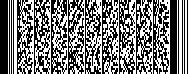 你们的建议：五、目前存在的最大问题和困难：你们的建议：五、目前存在的最大问题和困难：你们的建议：五、目前存在的最大问题和困难：你们的建议：五、目前存在的最大问题和困难：你们的建议：五、目前存在的最大问题和困难：你们的建议：五、目前存在的最大问题和困难：你们的建议：五、目前存在的最大问题和困难：你们的建议：五、目前存在的最大问题和困难：你们的建议：五、目前存在的最大问题和困难：你们的建议：五、目前存在的最大问题和困难：你们的建议：五、目前存在的最大问题和困难：你们的建议：五、目前存在的最大问题和困难：你们的建议：五、目前存在的最大问题和困难：你们的建议：五、目前存在的最大问题和困难：你们的建议：五、目前存在的最大问题和困难：你们的建议：五、目前存在的最大问题和困难：你们的建议：五、目前存在的最大问题和困难：你们的建议：五、目前存在的最大问题和困难：你们的建议：五、目前存在的最大问题和困难：你们的建议：五、目前存在的最大问题和困难：你们的建议：五、目前存在的最大问题和困难：你们的建议：五、目前存在的最大问题和困难：你们的建议：五、目前存在的最大问题和困难：你们的建议：五、目前存在的最大问题和困难：你们的建议：五、目前存在的最大问题和困难：你们的建议：